Муниципальное бюджетное учреждение дополнительного образования«Нижнеудинская детская школа искусств «Спутник»Нижнеудинская ДШИ "Спутник"Программа: ДПП "Музыкальный фольклор" 2 классПреподаватель: Липилина Елена ВалерьевнаУрок 14.02.2022.   ДПП «Музыкальный фольклор»  - «Сольфеджио»  2 класс Тема «Обращение интервалов»Повтори названия интервалов, используя свои карточки. Новая тема  заключается в  переносе нижнего звука интервала на октаву вверх. По сути, это получается новый интервал - зеркальное отражение первого. Правило: «Обращение интервала – это перенос основания интервала, т.е. нижнего звука на октаву вверх, при этом  бывшая  вершина остается на своем месте и становится новым основанием»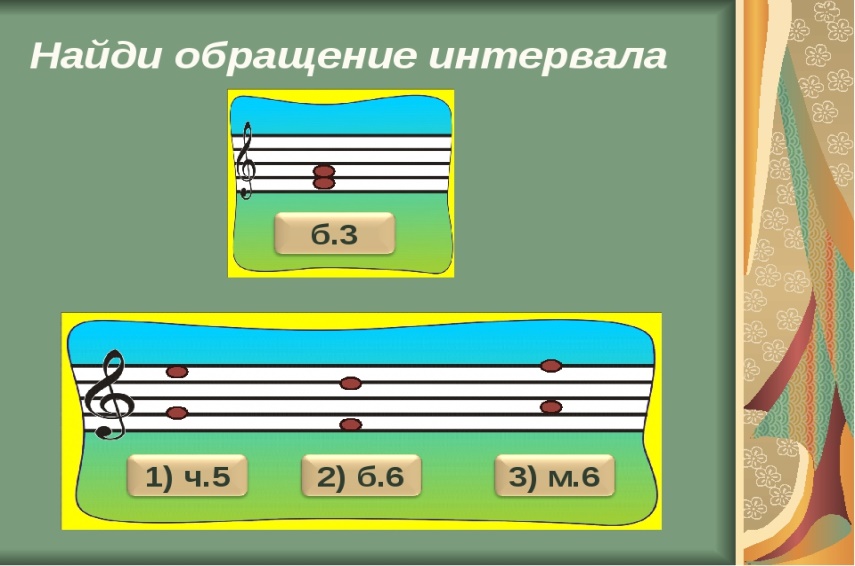 Выполни задания первого слайда. Правильный ответ№3. Нижняя нота Фа стала вершиной нового интервала- малой сексты. А бывшая вершина Ля стала основанием нового интервала. Как будто интервал совершил кувырок и встал на голову.2. Если первый пункт тебе понятен, то выполни задания второго слайда, запиши их в нотную тетрадь: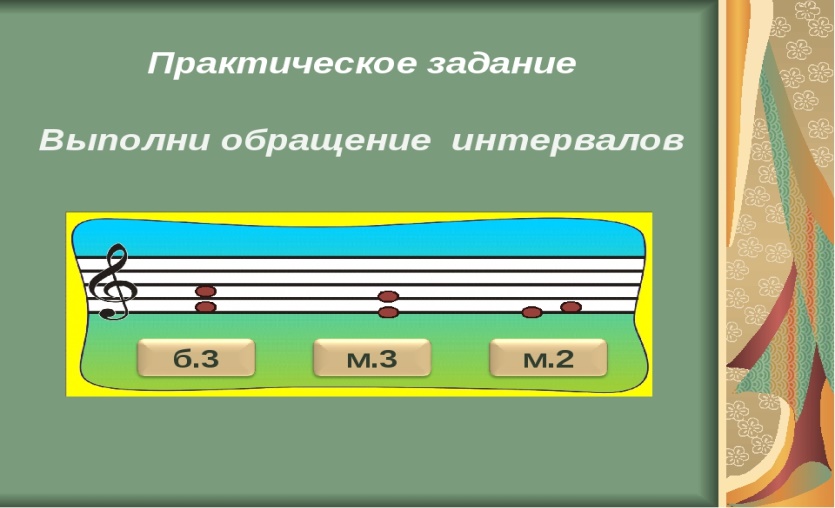 Выполнить нужно так:  записав первый интервал- б.3, сразу запиши его обращение - перевертыш, поставь тактовую черту. Потом пиши второй интервал м.3- и сделай его перевертыш - обращение, снова тактовая черта. Затем третий интервал м.2 и так же сделай его обращение.3. Сфотографируй это задание и последнюю  выполненную страницу из Рабочей тетради и отправь фото Елене Валерьевне на вайбер 8-908-659-31-02.Преподаватель: Войтова Мария ЛеонидовнаУП: Народное -музыкальное творчествоТест1.Изречение в виде грамматически законченного предложения, в котором выражена народная мудрость в поучительной форме — это...ПословицаПоговоркаАфоризм2.Какой из жанров не относится к фольклору?ПестушкаПесняРассказ3.Волшебная, бытовая — это разновидности такого жанра как ...сказкапеснябаллада4.Какой жанр не относится с к детскому фольклору?ПестушкаПрибауткаДуховный стих5.Как называется сказка, в которой многократно повторяется один и тот же фрагмент текста?ВолшебнаяДокучнаяБытовая
6.Что является особенностью анекдота?Небольшой объёмНеожиданное смысловое разрешение в самом концеСодержит наставление7.Что не относится к календарно-обрядовым песням?КолядкиПодблюдные песниЛирические песни8.«Малый» фольклорный текст, служащий магическим средством достижения желаемого в лечебных, защитных и других ритуалах — это ...ПреданиеМолитваЗаговор